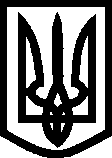 УКРАЇНАВИКОНАВЧИЙ КОМІТЕТМЕЛІТОПОЛЬСЬКОЇ  МІСЬКОЇ  РАДИЗапорізької областіР О З П О Р Я Д Ж Е Н Н Яміського голови09.11.2017		                                                                           № 509-рПро внесення змін до розпорядження міського голови від 03.03.2016                 № 165-р та втрату чинності розпорядження міського голови від 16.09.2016                       № 622-р	У зв’язку з кадровими змінами в управлінні житлово-комунального господарства Мелітопольської міської ради Запорізької області:1. Внести зміни до  розпорядження міського голови від 03.03.2016              № 165-р  «Про затвердження складу міської постійно діючої комісії з питань поводження з безхазяйними відходами та втрату чинності розпорядження міського голови від 22.02.2013 № 149-р зі змінами», а саме  викласти склад  міської постійно діючої комісії з питань поводження з безхазяйними відходами згідно з додатком.2. Внести зміни до форми акта обстеження виявлених відходів та викласти його в новій редакції (додається).3. Визнати таким, що втратило чинність, розпорядження міського голови від  16.09.2016  № 622-р «Про внесення змін до розпорядження міського голови від 03.03.2016 №165-р «Про затвердження складу міської постійно діючої комісії з питань поводження з безхазяйними відходами»».4. Контроль за виконанням цього розпорядження покласти на заступника міського голови з питань діяльності виконавчих органів ради Федорова І.С.Мелітопольський  міський голова                                                      С.А. Мінько                                                                      Додаток до розпорядження міського голови	09.11.2017        № 509-рСкладміської постійно діючої комісії з питань поводження з безхазяйними відходамиТегімбаєв Олексій             -         начальник управління житлово-комунальногоБорисович                                     господарства Мелітопольської міської ради,голова комісіїЦикунова Наталя            -           спеціаліст I категорії планово-технічного                                                                                                                        Іванівна	відділу управління житлово-комунального	господарства Мелітопольської міської ради,	секретар комісіїЧлени комісіїСкляров Роман Васильович                     -            завідувач від окремого підрозділу«Мелітопольський міський відділДУ «Запорізький обласний лабораторнийцентр Міністерства охорони здоров’я                                                      України» (за згодою)Громико Олексій 	Сергійович                       -           начальник відділу з благоустрою та екології виконавчого комітету Мелітопольської міської радиМорозовський Володимир Володимирович	-	     директор КП «Чистота» Мелітопольської міської радиРубльов ВолодимирЮрійович                         -           головний спеціаліст відділу з благоустрою                                                                та екології виконавчого комітету                                                       Мелітопольської міської радиКеруючий справами виконкому                                                      О.В. ДубінінаТегімбаєв О.Б.                                                                                                                       ФормаЗАТВЕРДЖУЮГолова комісії          ______________О.Б. Тегімбаєв АКТобстеження виявлених відходів__________20___р.                                                                          м. МелітопольКомісія у складі: провела обстеження виявлених відходів за наступними адресами:У ході обстеження виявлено наступне:Кількість (обсяг) відходів ___________________________Склад відходів: _____________________________________________________________Властивості відходів, клас (категорія) небезпеки:Вартість відходів:__________________________________________________________________________________________________________________________________________                                           (сума цифрами та прописом)Ступінь небезпеки відходів: __________________________________________________________________________________________________________________________________________Власник відходів: __________________________________________________________________________________________________________________________________________Висновки комісії: __________________________________________________________________________________________________________________________________________Підписи членів комісії:                                        	                                         _________________Н.І.  Цикунова                                                           _________________ Р.В. Скляров                                                           _________________О.С. Громико                                                           _________________В.В. Морозовський                                                            _________________В.Ю. РубльовП.І.Б.Посада Цикунова Наталя Іванівнаспеціаліст I категорії планово-технічного відділу управління житлово-комунального господарства Мелітопольської міської ради,секретар комісіїСкляров Роман Васильовичзавідувач відокремленого підрозділу «Мелітопольський міський відділДУ «Запорізький обласний лабораторний центр  Міністерства охорони здоров’я України»Громико Олексій Сергійовичначальник відділу з благоустрою та екології  виконавчого комітету Мелітопольської міської радиМорозовський Володимир Володимировичдиректор КП «Чистота»Мелітопольської міської радиРубльов Володимир Юрійовичголовний спеціаліст відділу з благоустрою та екології виконавчого комітету Мелітопольської міської ради№Місцезнаходження несанкціонованих звалищОб’єм, м³1234567Тверді, рідкі, газоподібні(необхідне підкреслити)Малонебезпечні, помірнонебезпечні, високонебезпечні, надзвичайно небезпечні(необхідне підкреслити)Промислові, сільськогосподарські, побутові, військові(необхідне підкреслити)